Foto’s automatisch presenteren via een fotalbumFotoalbum makenOpen een nieuwe presentatieInvoegen (Menubalk)Nieuw fotoalbumBestand/schijf (om te kunnen bladeren)Mijn documenten (Linker veld)Mijn afbeeldingenGewenste map (2x klik) bijv. Webshots1 foto aanklikken (1x klik)Ctrl. + A samen indrukken (alles is geselecteerd)Invoegen (foto’s worden geladen) - MakenFoto-album bewerkenSelecteer de 1e diaKlik tab Overgang in menubalkEventueel het venster van Overgang openklappenKlik op Vorm – open Effectopties – kies CirkelKlik dia 2 en stel de rest van de overgangen willekeurig inDia-overgang kiezen (Willekeurig)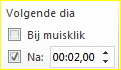 Klik op elke dia met een andere overgang naar keuzeKies onder kopje Volgende dia: Na (aanvinken)Aanvinken  2 sec.Klik Op Alles toepassenKlik op elke dia met een andere overgang naar keuzeKies onder kopje Volgende dia: Na (aanvinken)Aanvinken  2 sec.Klik Op Alles toepassen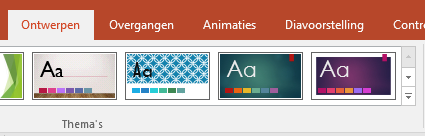 Foto-album opmakenAchtergrond kiezen - OntwerpenThema - Dia-ontwerpvenster openklappenOntwerp naar keuze kiezenMaak de Titeldia 1 helemaal op met tekst naar eigen keuzeAfbeeldingen zoveel mogelijk passend maken op de diaAfbeeldingen die te klein zijn op de een dia deze achtergrond zwart makenDiavoorstelling aanklikken (Menubalk)Vanaf het beginRechter muisklik Voorstelling beëindigen